LANDSCAPE & IRRIGATION
1505 S. Timberline Road, Fort Collins, CO 80524
(970)488-1707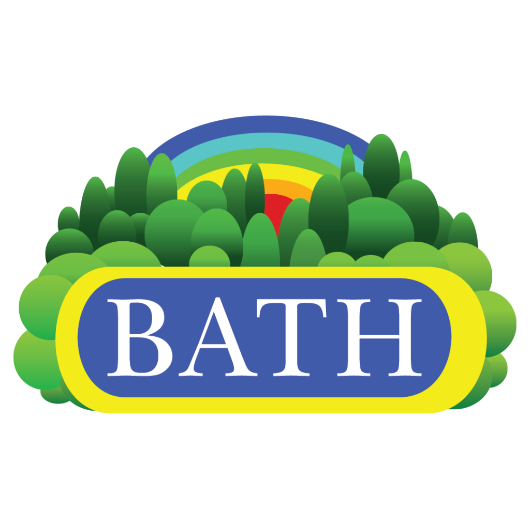 Position: Landscape Herbicide Spray Technician Job Type: Full-time seasonal (with opportunity to work snow in the off season)Pay: $17-$25/hourJob Description: Bath Inc. is a local, family-owned business founded over 50 years ago. Bath has become a symbol of stability and trust in the landscape industry. We have developed an award-winning approach to sustainable, functional, and beautiful landscape design and installation. If you enjoy working outside in a fast-paced and rewarding industry, please apply online, through email, or in person. This job includes overtime opportunities and benefits. Qualified applicants reply to this post or visit our website at http://bathlandscapedesign.com/employment/. You may also come to our office located at 1505 S. Timberline Road, Fort Collins, CO 80524. Email responses may be sent to dkiefer@bathlandscape-irrigation.com.Requirements: Minimum of 2 year of experience leading a landscaping crew (maintenance oriented)At least 21 years old with a valid driver’s license (Insurable driving record, no DUI’s or reckless driving in past 5 years)Colorado pesticide license with turf endorsement preferred Trailer experience desiredAble to work independently with the direction of the managerMakes safety a priorityAbility to work well with others and to take directionPunctual and dependableAbility to work in a safe manner using any required PPEAbility to safely transport and store all required herbicidesAbility to lift, push, or pull 75lbsAbility to work outdoors and in extreme weather conditionsMust be available to work overtime and occasional weekendsAble to identify common landscape weeds and plantsDrug freeAlcohol free while at workJob Duties and Description:Reports to Maintenance ManagerMakes safety at a priority at all timesSafely handle mixes and apply herbicides to turf and rock/mulch bedsDetermine when and where specific herbicides can and should be appliedRead and follow label instructions as well as any applicable laws and regulations Record work in a log bookIdentify and treat selected weeds Correctly flag propertiesAble to identify common weedsOperate a truck and trailer May assist with special projects alongside the maintenance teamMay lead a small crew during special projectsMust accurately keep records and reports to manager Manages the crew’s time to effectively complete jobsWillingness to continue learning everydayCorrectly clock in and out of jobsExcellent attention to detailDeadline oriented and able to work effectively in a fast-paced environmentEnsure that job sites are maintained to specific standardsAble to professionally communicate with clients and the public when neededAbility to identify and report equipment issuesMay operate trucks, trailers, sprayers, skid steers, and assorted other tools and equipment 